27.03.2018 года состоялось заседание Межведомственного Совета по повышению эффективности бюджетных расходов муниципального образования «Вешкаймский район».На заседании были заслушаны Архипова Т.Н., начальник управления образования администрации муниципального образования «Вешкаймский район», Тюгаева Л.Н.,главный бухгалтер муниципального казённого учреждения Вешкаймский Районный Дом культуры, Жидова Л.В., глава администрации муниципального образования «Бекетовское сельское поселение», Бирюков В.А., глава администрации муниципального образования «Ермоловское сельское поселение», по вопросам оптимизации бюджетных расходов в 2018 году.Были даны рекомендации и поручения по дальнейшей экономии бюджетных средств.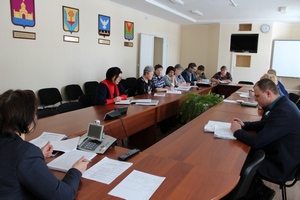 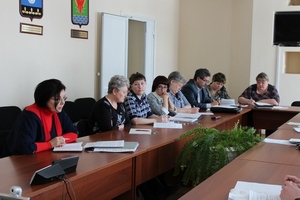 27 марта 2018 года под председательством главы администрации муниципального образования «Вешкаймский район» Стельмах Татьяны Николаевны состоялось очередное заседание межведомственного совета по повышению эффективности бюджетных расходов муниципального образования «Вешкаймский район».